第９回堺泉北港スモールドラゴンボート大会～「フォトコンテスト」応募票～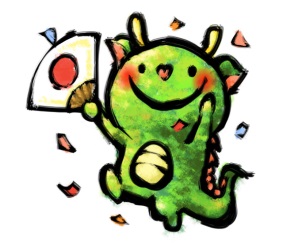 ふりがな氏　　名住　　所〒電話番号作 品 名作品に関するコメント